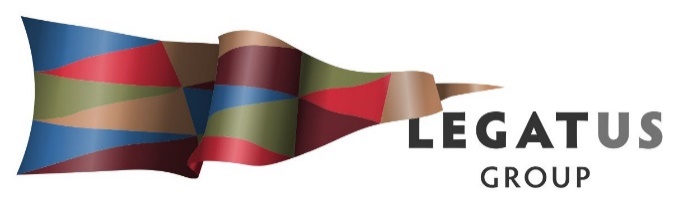 Legatus Group Road and Transport Infrastructure Advisory Committee AgendaWednesday 10 April 2019 Clare and Gilbert Valleys Council Chambers Gleeson Road Clare1.30pm – 3.30pmWelcome and apologies Apologies: Helen Macdonald, Trevor Graham and Peter Porch.Membership appointing ChairThe 15 February 2019 Legatus Group meeting appointed CEO’s Dr Helen Macdonald and Wayne Hart to the Legatus Group Road and Transport Infrastructure Advisory Committee.There is currently no Chair for the committee and a Chair will be needed for the meeting.Minutes of the committee meeting held 5 February 2019These minutes were presented to the Legatus Group 15 February 2019 meeting and the Legatus Group endorsed the Legatus 2030 Regional Transport Plan Road Deficiency Action Plan 1 and Compliant Roads report. The meeting also noted:That the Legatus Group CEO calls for up to 3 roads from each council from the Legatus 2030 Regional Transport Plan Road Deficiency Action Plan 1 to be nominated using an abridged format than would be used for full application to HDS for prioritising prior to 7 March 2019.That HDS use the LGTAP formula for their ranking of priority as stage 1 of the process and that the Legatus Group Road and Transport Infrastructure Advisory Committee will consider as stage 2 any other methodology for ranking at their next meeting.Legatus Group 2030 Regional Transport Plan Phase 2 & SLRP7 February 2019 all Legatus Group Mayors, Chairman and CEOs were advised by the Legatus Group CEO of the following:Following this week’s Legatus Group Road and Transport Advisory Committee meeting https://legatus.sa.gov.au/wp-content/uploads/2019/02/Minutes-5-Feb-2019-meeting.pdf  it was suggested that given the changes in several Board and CEO positions there may be value in providing an executive summary of the Legatus 2030 Regional Transport Plan.  Specific reference to the six-step methodology diagram. Please note that with regards SLRP I will soon be calling for up to 3 roads from each council from the Legatus 2030 Regional Transport Plan Road Deficiency Action Plan 1 (HDS will have this completed and ready by the end of the week).We will be using an abridged format than what is used for full application and then this will go to HDS for initial prioritising before the next Legatus Group Road and Transport Advisory Committee meeting.8 February 2019 all council CEOs were advised by the Legatus Group CEO of the following: As outlined in yesterday’s email (see below) we are progressing to Steps 3 and 4 of the methodology for review and update of the 2030 Regional Transport Plan.  Step 3 entails the development of a database of regional road upgrade projects which councils wish to commence within the next three to five years, subject to funding availability.  HDS Australia are assisting Legatus Group with this next step, under Stage 2 of the current development project.  Tasks and timeframe to complete this step are:Councils are requested to nominate up to three regional road upgrade projects, from the full list of possible projects which councils have already identified under Regional Road Deficiency Action Plan 1.  As such this email is the “call for nominations”.  The closing date for nominations is Friday 8 March 2019.  Note that, while SLRP is one source of funding for these projects, it is expected that other funding sources (e.g. HVSPP) will also be used to undertake some of these regional road upgrade projects.As part of the nomination process, councils are requested to complete the standard Local Government Transport Advisory Panel (LGTAP) SLRP funding application form.  Last year’s format will suffice as this year’s format is yet to be released on-line by LGTAP.  A Word copy of the form is enclosed with this letter.  Also enclosed is a sample response, supplied courtesy of Berri Barmera Council.  It details the ideal level of information required.  Note that this may include traffic data if available, but this is not essential at this point in time.  The main requirements are a full description of the project, including some photos and maps, plus identification of the year in which the project will be ready to commence and the number of years over which the project will run.  Commencement year may not necessarily be 2019-20, as we are looking to identify regional road upgrade projects being planned over the next three to five years.Nominated projects, including completed SLRP application form, are to be submitted directly to Tim Viner Smith at HDS Australia by no later than the closing date of 8 March, but earlier if possible.  Tim’s email address is tvinersmith@hdsaustralia.com.au.  Tim will then liaise directly with each council should there be any need for clarification of the information submitted.During the period from 11 March to 29 March 2019, HDS Australia will evaluate all submissions received using the LGTAP benefit calculation methodology, then provide an initial ranking of all projects based upon their independent assessment of each project’s demonstrated benefits.The initial ranking by HDS Australia, along with copies of the completed SLRP funding application form for each nomination, will be circulated to the Legatus Group Road and Transport Infrastructure Advisory (RTIA) Committee members in the week commencing Monday 1 April 2019, as part of the agenda for the Legatus RTIA Committee meeting on Friday 5 April. At the Legatus RTIA Committee meeting, a second stage evaluation process for all nominated projects (generally in accordance with criteria adopted by the Legatus Group in previous years) will be employed to ensure that region specific benefits and priorities are adequately considered in finalising regional road upgrade project priorities.  It is unlikely that the RTIA Committee will make wholesale changes to the independent assessment carried out by HDS Australia but may adjust relative priorities where specific regional needs are identified.This year neither HDS Australia nor the Legatus RTIA Committee members are planning to undertake site inspections of nominated projects but will rely upon evidence collected during the recently completed regional road deficiency assessment, along with available regional route maps, plus supplementary photos and maps supplied by councils in their applications, to determine regional priorities.At the conclusion of the Legatus RTIA Committee meeting, an endorsed list of prioritised regional road upgrade projects (forming the Legatus Group’s initial 2019 Roads Database) will be presented to the Legatus Group Board for approval.Step 4 of the agreed methodology for review and update of the 2030 Regional Transport Plan entails councils confirming that the regional road upgrade projects identified to commence in 2019-20, should they receive SLRP funding, are ready to go.  This entails confirmation that their council has approved funding of council’s likely share of the project cost, and that sufficient design of the project has been undertaken (i.e. concept or preliminary design) to have reasonable confidence in the stated project capital cost estimate and level of grant funding sought in the application.  CEOs (or delegates) from those councils with formal approval in place for their 2019-20 project(s) (subject to receipt of grant funding), should sign the declaration at the end of Section 2(b) of the standard application.  CEOs (or delegates) from councils which are yet to formally approve council’s contribution to the project (either because the council is yet to finalise its 2019-20 capital works budget or because the project won’t be started until 2020-21 or 2021-22) should not sign the declaration.  Should a 2019-20 project with unsigned declaration subsequently receive a high initial ranking, then urgent confirmation of council’s formal support for the project will be required before the RTIA Committee meets in early April to finalise its recommendations.Following the Legatus RTIA Committee’s meeting and subsequent Board approval, councils with projects on the final approved regional list for 2019-20 will be requested to finalise their SLRP application with any further supporting information and lodge with the Legatus Group CEO a week before applications are due at LGTAP, allowing enough time for regional consolidation and submission to LGTAP.  Historically, this is likely to be the end of April or first week in May.Should you require further clarification of the above process, feel free to contact me directly or have your delegate contact Tim Viner Smith at HDS Australia.6 March 2019 the LGA issued Circular 10.5 a Call for Applications - 2019/20 Special Local Roads Program to all councils.https://www.lga.sa.gov.au/page.aspx?c=84666 This outlined the following deadlines for applications apply:Regional Councils: contact your respective Regional LGA to find out when they require your application.Regional LGAs: recommendations AND applications to be provided to Patricia Coonan by 10 May 2019.9 Mar 2019 all Legatus Group CEOs were advised by the Legatus Group CEO of the following:Please note that HDS have only received information on 7 roads from 5 Councils seeking to be listed on the database of regional road upgrade projects which councils wish to commence within the next three to five years, subject to funding availability.  The timing for this information to be received by HDS was yesterday. If you have any roads which were to be listed can these be forwarded to HDS by close of business on Tuesday 12 March to ensure we can keep to our timelines.8 April 2019 HDS provided the attached the SLRP database interim spreadsheet. The first page is an overall summary of the 13 applications and initial rankings. The second page is the scoring straight from the Councils SLRP applications, HDS have then revised this on page three to fairly reflect the claimed benefits. Page four is currently blank but will be used in the meeting next week if additional criteria are agreed upon. HDS have labelled this an interim database so that the spreadsheet will be updated and finalised at the meeting. John Olson will attend the meeting from HDS to progress.Horrocks HighwayA letter was received from Minister Knoll regarding Horrocks Highway in response to the request for further information and this is attached.Minister Knoll was invited to the next Legatus Group meeting on 31 May 2019 to discuss but he has declined the invitation.  As of 8 April 2019, there has been no contact from DPTI officers as indicated by the Minister’s letter and the Legatus Group CEO has advised the minister’s office of this.Scoping exercise unsealed road functionality for the Restricted Access Vehicle Route Assessment Tool (RAVRAT)Kieran Hay from AARB travelled and met with committee reps from (1) The Barossa Council (2) and (3) Northern Areas Council and an interim report will be provided prior to the meeting for consideration.Heavy Vehicle Access WorkshopA suggested date is 21 June 2019 in Clare this workshop will target Councillors, CEOs and Operational staff.Other Business (for discussion)Barrier Highway between Burra and Mt BryanThe Legatus Group CEO received a letter attached from the Regional Council of Goyder regarding the concerns of this section of the Barrier highway and seeking the Legatus Group to advocate on their behalf. State Regional Local Road Priority The majority of the Regional LGA’s have now undertaken their Regional Transport Plans and discussions have commenced on the possibility of overlaying and having a State wide Local Government Regional Local Road priority list.  Close and date of next meeting